ADVISORY COUNCIL AGENDA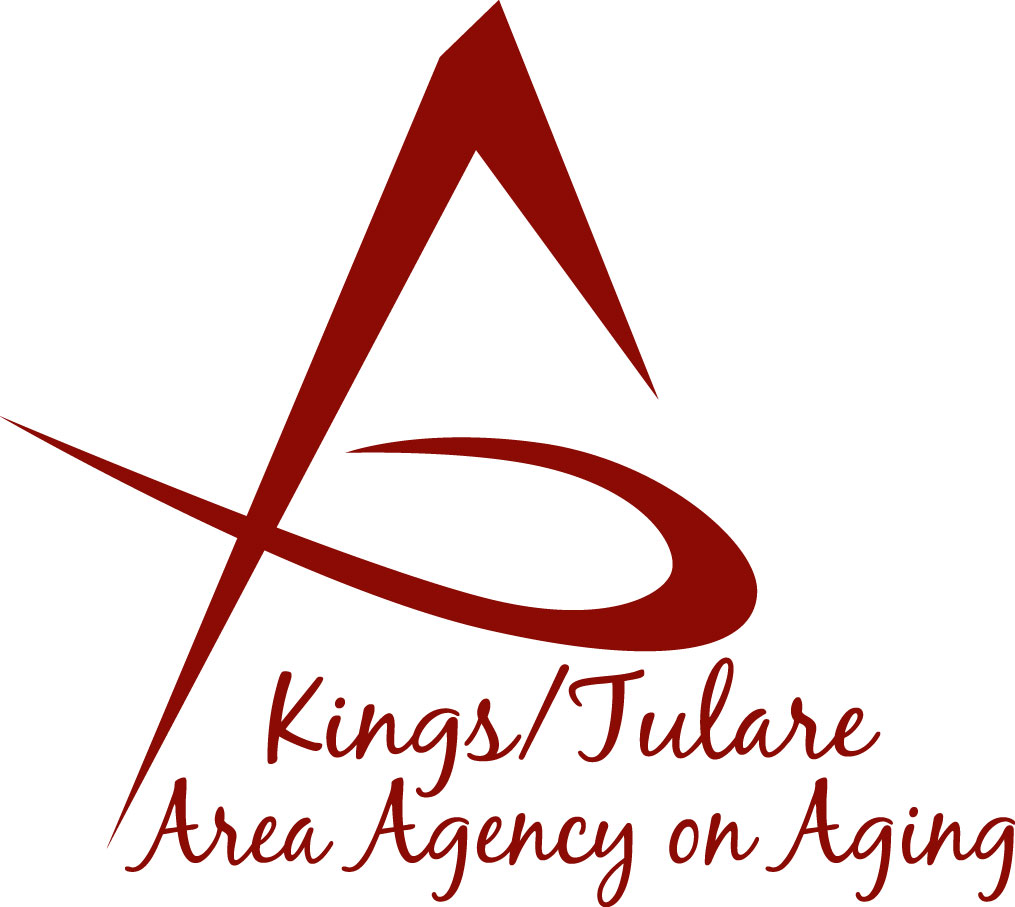     Monday, March 21, 2022                10:45 a.m.      This meeting will be convened as      an in-person meeting, but will also  	    have Zoom accessibilityIn Person: Tulare Co. General Services Bldg.	2637 W. Burrel Ave., Suite 200	   Kaweah Conference Room	             Visalia, CA 93291Join Zoom Meetinghttps://tularecounty-ca.zoom.us/j/99462420196?pwd=V0lwaVVPQzR2dUM0ejNsdXp4bXpsQT09Meeting ID: 994 6242 0196Passcode: 725467Dial by your location       	 +1 669 900 9128 US (San Jose)Call to Order							            ActionAdoption of Resolution for Remote Attendance Pursuant 	            Actionto Assembly Bill 361 (AB  361)Adopt resolution setting forth findings required under AB 361 allowing K/T AAA to continue holding its meetings remotely according to the modified Brown Act teleconferencing provisions set forth in AB 361Introductions of Guests and Council Members		 InformationPublic Comment						      3 minutesAny person may directly address the Council at this time on any item on the agenda or any other items of interest to the public that are within the subjectmatter jurisdiction of the K/TAAA.Approval of Minutes						          ActionMembers present at the previous meeting may comment or correct minutes from the meeting held on January 24, 2022.Announcement and Correspondence				 InformationForm 700 7.	Milestone Updates						 Information	Information regarding current and former members of the CouncilCalifornia Senior Legislature	Participation		 	 InformationPreparation for 2022 elections; Committee Assignment and DiscussionDiscussion on the Advisory Council Schedule 		  	Informationof Meeting Times10.	ABC Committee Report 	  (Dan Fox)			 InformationReport out from ABC meeting held on March 10, 202211.	CA Association of Area Agencies on Aging (C4A)		 InformationOpportunity for Advisory Council member(s) to attend C4A Meeting May 11-13, 2022, Glendale, CA12.	Staff Reports						 	  Information13.	Development of the May 16, 2022, Council Agenda		  Information14.	Additional Member Comments				  Information15.	Adjourn							           ActionIf there is no further business to attend to, members may adjourn the meeting at this time.